OSX: Apple Mail (POP) This article will assist you with setting up Apple Mail, using POP, for your Hosted Mailbox. Launch System Preferences. You can easily get to System Preferences by pressing "Command (⌘) + Space Bar". Then type "System Preferences" in the Spotlight search. Press enter to launch the System Preferences application. Within System Preferences, click "Internet Accounts". Then, on the right, scroll down and select "Add Other Account...". 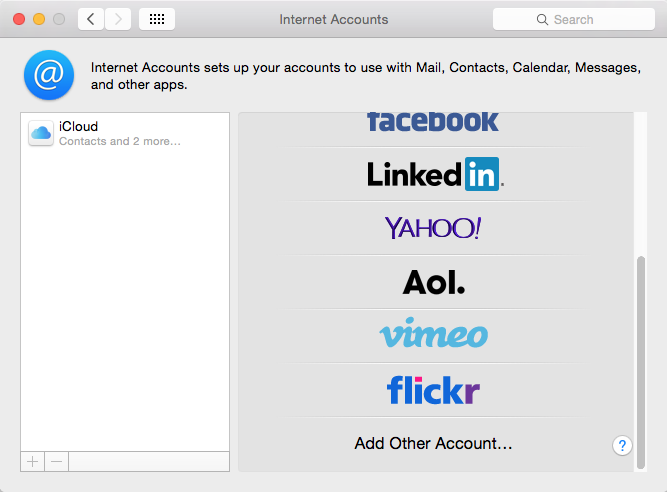 In the next prompt, select "Add a Mail account". Then click "Create...". 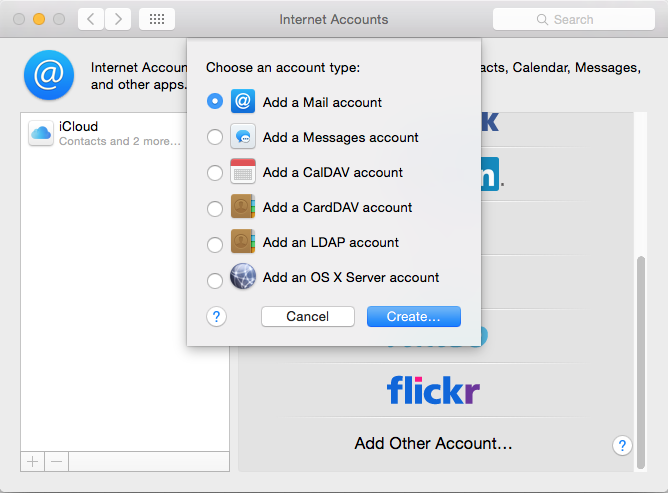 The pop up dialog will require the following: "Name": Enter your first and last name."Email Address": ----------------------"Password": Enter your mailbox password.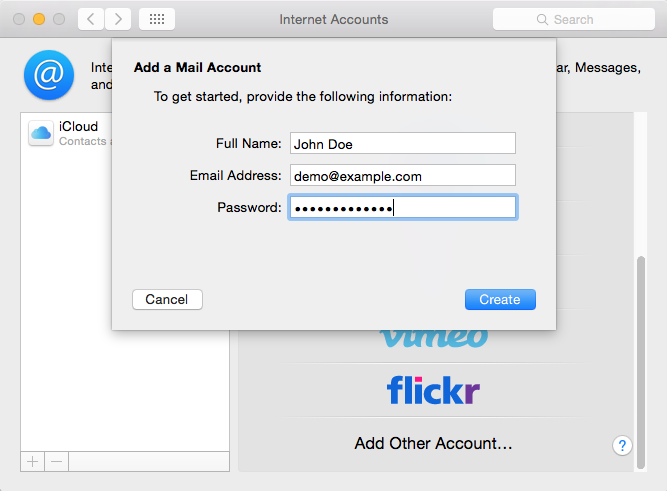 Select "Create". You'll see an alert which says "Account must be manually configured.". Click "Next" once more. In the next window, ensure the following: "Account Type": POP"Mail Server": secure.emailsrvr.com"User Name": Your email address"Password": Your mailbox password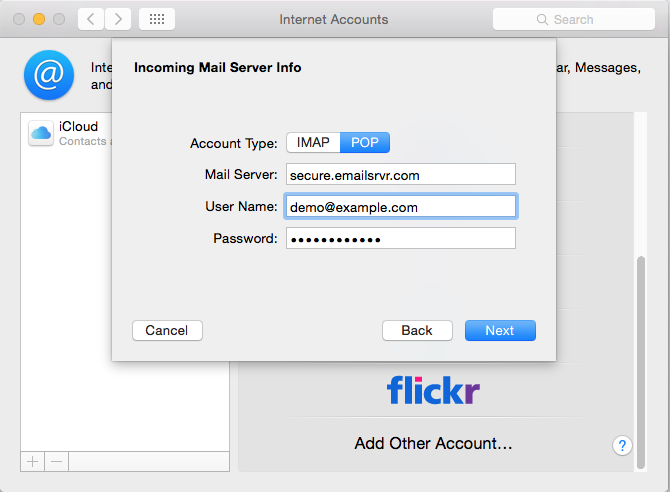 Click "Next". You'll see an alert which says "Additional account information required.". Click "Next" once more. Within the next dialog titled "Incoming Mail Server Info", ensure the following: "Port": 995"Use SSL": Checked"Authentication": Password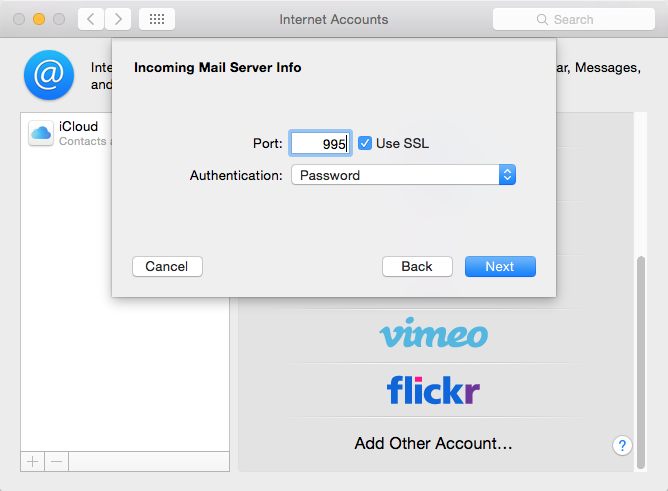 Click "Next". Within the next dialog titled "Outgoing Mail Server Info", ensure the following: "SMTP Server": secure.emailsrvr.com"User Name": Your email address"Password": Your mailbox password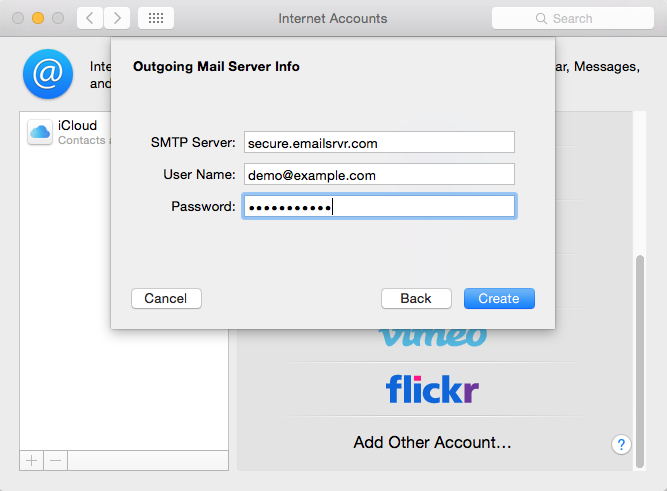 Click "Create". You'll see an alert which says "Additional account information required.". Click "Next" once more. Within the next dialog titled "Outgoing Mail Server Info", ensure the following: "Port": 465"Use SSL": Checked"Authentication": Password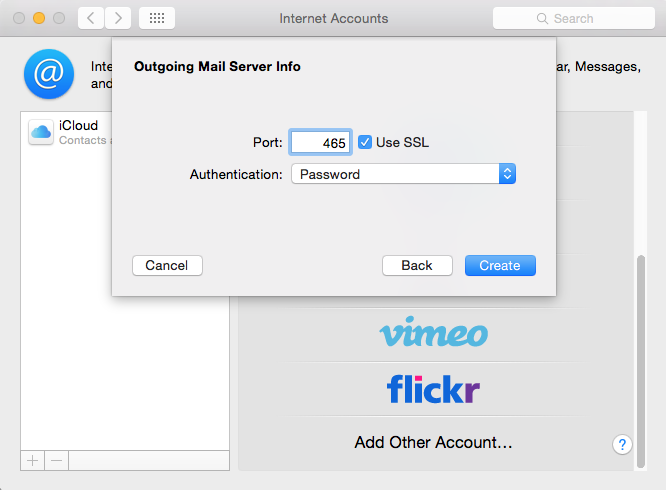 Click "Create". Close the "System Preferences". Finally, launch Mail. Your email should begin downloading shortly. 